ГЛАВАМ АДМИНИСТРАЦИЙ МУНИЦИПАЛЬНЫХ РАЙОНОВ И МЭРАМ ГОРОДСКИХ ОКРУГОВ ЧЕЧЕНСКОЙ РЕСПУБЛИКИУправление Федеральной службы государственной регистрации, кадастра и картографии по Чеченской Республике просит Вас рассмотреть вопрос о публикации в средствах массовой информации периодическом издании (районная газета) статью посвященную изменениям в учетно-регистрационной системе, а также на сайте администрации.О проведенной публикации просим сообщить с указанием ссылки в срок до 01.12.2023г.Приложение: на 1 листе.С уважением,	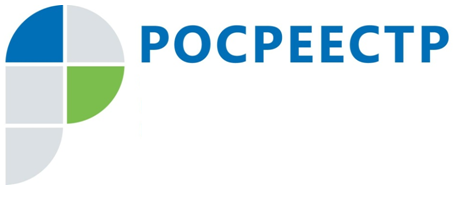 #РосреестрЗоны с особыми условиями использования территорииЗОУИТ - это территории с особым правовым режимом и ограничениями, например, по эксплуатации участков или строительству на них. Такие территории нужны, чтобы обеспечить безопасность и благоприятные условия для жизнедеятельности человека, а также ограничить негативное воздействие на окружающую среду.Управление Росреестра по Чеченской Республике сообщает, что в базе Единого государственного реестра недвижимости (ЕГРН) имеются сведения о 1860 зонах с особыми условиями использования территории (ЗОУИТ).Среди внесенных зон: 1113 зон объектов электроэнергетики, 106 зоны трубопроводов, 55 зоны подтопления и другие. Всего Земельным кодексом Российской Федерации установлено 28 видов зон с особыми условиями использования территорий.«Выяснить, попадает ли ваш земельный участок в границы ЗОУИТ, можно с помощью публичной кадастровой карты на официальном сайте Росреестра. Для этого надо знать кадастровый номер земельного участка или адрес», - пояснил заместитель руководителя Управления Росреестра по Чеченской Республике Абу Шаипов.Справочно: Официальным подтверждением наличия ЗОУИТ послужит выписка из ЕГРН при условии наличия в ЕГРН сведений о границах интересующего земельного участка. Заказать ее можно через офисы МФЦ, на сайте Росреестра (https://rosreestr.gov.ru/), либо посредством портала Госуслуги.Заместитель руководителя Управления Росреестра по Чеченской РеспубликеА.Л. ШаиповФЕДЕРАЛЬНАЯ СЛУЖБА ГОСУДАРСТВЕННОЙ РЕГИСТРАЦИИ, КАДАСТРА И КАРТОГРАФИИ(РОСРЕЕСТР)Управление Федеральной службы государственной регистрации, кадастра и картографии по Чеченской Республике (Управление Росреестра по Чеченской Республике)ЗАМЕСТИТЕЛЬ РУКОВОДИТЕЛЯул. Моздокская, 35, г. Грозный, 364020                                     тел.: (8712) 22-31-29, факс: (8712) 22-22-89e-mail.: 20_upr@rosreestr.ru, http://www.rosreestr.gov.ru                              А.Л. Шаипов